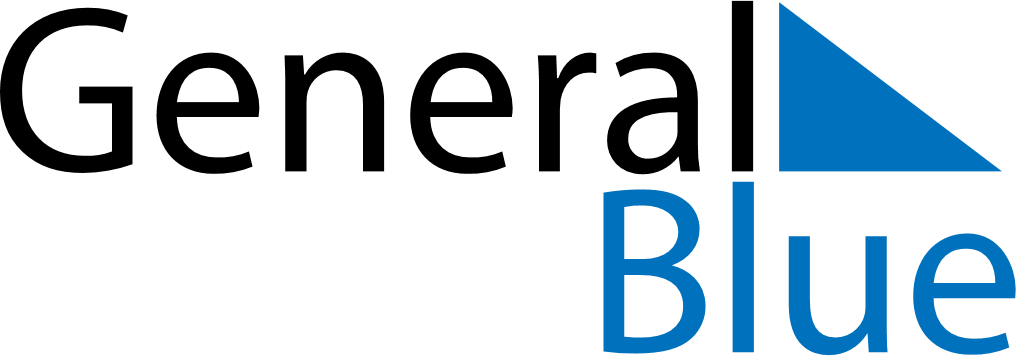 Weekly CalendarNovember 28, 2021 - December 4, 2021Weekly CalendarNovember 28, 2021 - December 4, 2021Weekly CalendarNovember 28, 2021 - December 4, 2021Weekly CalendarNovember 28, 2021 - December 4, 2021Weekly CalendarNovember 28, 2021 - December 4, 2021Weekly CalendarNovember 28, 2021 - December 4, 2021SUNDAYNov 28MONDAYNov 29TUESDAYNov 30WEDNESDAYDec 01THURSDAYDec 02FRIDAYDec 03SATURDAYDec 04